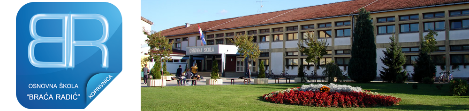 REPUBLIKA HRVATSKAKoprivničko-križevačka županijaOsnovna škola „Braća Radić“ KoprivnicaMiklinovec 6a	48 000 KoprivnicaKLASA: 400-06/19-04/17URBROJ: 2137-30-01-19-25Koprivnica, 10.07.2019.	Na temelju članka 72. Statuta Osnovne škole „Braća Radić“ Koprivnica i članka 7. Pravilnika o provođenju postupka jednostavne nabave robe, radova i usluga u Osnovnoj školi „Braća Radić“ Koprivnica, KLASA: 003-05/18-01/04, URBROJ: 2137-30-09-18-1 od 31.10.2018.g. (u daljnjem tekstu: Pravilnik), ravnatelj Osnovne škole „Braća Radić“ Koprivnica, Krešo Grgac, prof. donosiODLUKUo početku ponovljenog postupka i imenovanje stručnog povjerenstva za pripremu i provedbu postupka jednostavne nabave za nabavu nastavnih sredstava i opreme potrebnih za provedbu kurikuluma – grupa E nastavna sredstva, pomagala i potrošni materijal za likovnu kulturuI.	Donosi se Odluka o početku ponovljenog postupka i imenovanju stručnog povjerenstva naručitelja za pripremu i provedbu postupka jednostavne nabave za nabavu nastavnih sredstava i opreme potrebnih za provedbu kurikuluma. Postupak nabave  grupe E - nastavna sredstva, pomagala i potrošni materijal za likovnu kulturu se ponavlja jer  na poziv za dostavu ponuda od 18.06.2019. KLASA: 400-06/19-04/17, URBROJ: 2137-30-01-19-2 nije pristigla nijedna ponuda. Povjerenstvo je navedeno konstatiralo u Zapisniku od 08.07.2019., KLASA: 400-06/19-04/17, URBROJ: 2137-30-01-19-18.	Javni naručitelj jednostavne nabave je Osnovna škola „Braća Radić“ Koprivnica, OIB: 13567291238.	Postupak jednostavne nabave provodi Stručno povjerenstvo.	Predmet nabave je nabava nastavnih sredstava i opreme potrebnih za provedbu kurikuluma. 	Procijenjena vrijednost nabave za grupu E – nastavna sredstva, pomagala i potrošni materijal za likovnu kulturu iznosi 7.800,00 kuna u koji iznos nije uračunat PDV.	Financijska sredstva za jednostavnu nabavu planirana su u II. Izmjenama Financijskog plana za 2019. godinu. Sredstva su dobivena od Ministarstva znanosti i obrazovanja po Odluci o dodjeli sredstava Osnovnim školama za nabavu nastavnih sredstava i opreme potrebnih za provedbu kurikuluma od 8. ožujka 2019., KLASA: 602-01/19-01/00168, URBROJ: 533-06-19-0001.II.	Postupak jednostavne  nabave provodi se sukladno članku 7. Pravilnika.      		Jednostavna nabava planirana je u II. Izmjenama Plana nabave za 2019. godinu, evidencijski broj nabave je: 22/19- JDN.	Kriterij odabira u ovom postupku jednostavne nabave je najniža cijena.III.	 U stručno povjerenstvo (u daljnjem tekstu: Povjerenstvo) u ovom postupku jednostavne nabave imenuju se: 1.Vesnica Mlinarić, učiteljica razredne nastave,2. Jelena Bistrović, učiteljica razredne nastave3. Andreja Eršetić, voditeljica računovodstva. IV.	Odgovorna osoba javnog naručitelja je ravnatelj Osnovne škole „Braća Radić“ Koprivnica, Krešo Grgac, prof.              			        		       V.	Zadaća Povjerenstva je priprema i provedba postupka jednostavne nabave sukladno Pravilniku: izrada potrebne dokumentacije za nabavu, izrada i slanje poziva za dostavu ponuda, otvaranje, pregled i ocjena ponuda, rangiranje ponuda prema kriteriju za odabir, predlaganje Odluke o odabiru ili Odluke o poništenju te obavljanje ostalih poslova potrebnih za provedbu postupka.                                                                                             RAVNATELJ ŠKOLE: 							        Krešo Grgac, prof. 						      ________________________________   